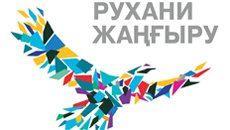 «ПРОГРАММА РАЗВИТИЯГККП «ЯСЛИ САД АЛЕНУШКААКИМАТА ФЕДОРОВСКОГО РАЙОНА»СодержаниеПояснительная записка………………………………………………..Информационно-аналитическая  справка……………………………Миссия, цель, задачи, ведущие идеи, этапы, критерии  Программы развития………Риски …………………………………………………………………………………….. Пояснительная запискаНеобходимость разработки  Программа  развития ГККП «Ясли- сад «Аленушка» акимата  Федоровского района период 2019 – 2023 год обусловлена  успешной реализацией  поставленных задач предыдущей программы на 2016-2019 годы,  а также модернизацией в  системе образования, связанной с введением новых нормативно-правовых документов, определяющих деятельность образовательного учреждения. Программа составлена на основе анализа имеющихся условий и ресурсного обеспечения с учетом прогноза о перспективах их изменений.Актуальность  разработки новой программы развития детского сада (далее ДС) обусловлена  также изменениями государственно-политическом устройстве и социально-экономической жизни страны.Исходя из всего вышесказанного, основной ЦЕЛЬЮ  Программы развития является обеспечение высокого качества образовательного процесса на основе повышения эффективности деятельности дошкольной организации , по таким критериям как качество, инновационность, доступность и экономическая целесообразность.Ценность инновационного характера современного дошкольного образования и Программы развития ДО направлена на сохранение позитивных достижений детского сада, внедрение современных педагогических технологий, в том числе информационно-коммуникационных, обеспечение личностно – ориентированной модели организации педагогического процесса, позволяющий ребёнку успешно адаптироваться и удачно реализовать себя в подвижном социуме, развитие его социальных компетенций в условиях интеграции усилий семьи и детского сада.Программа осуществляет три основные функции:- очерчивает стратегию развития детского сада;- выделяет приоритетные направления работы;- ориентирует всю деятельность на конечный результат.Заказчик-координатор Программы      Отдел образования  акимата Федоровского районаСоставители: Выприцкая Ю.В,  заведующаяИсполнители программы: коллектив работников дошкольной организации ГККП  Ясли сад «Аленушка »акимата Федоровского районаИнформационно-аналитическая  справкаГосударственное коммунальное казенное предприятие  «Ясли – сад Аленушка» акимата Федоровского района расположено по адресу: 111917, Республика Казахстан, Костанайская область, Федоровский район, село Пешковка , ул.Кирова, 78. Телефон: 8(71442) 93919. ГККП «Ясли – сад «Аленушка» акимата Фёдоровского района - воспитательно-образовательный комплекс с3  дошкольными группами.           5 августа.- открывается дошкольное  учреждение ГККП «Ясли – сад «Аленушка» акимата Фёдоровского района Пешковского сельского округа          2010г 24 декабря постановлением акимата Фёдоровского района Костанайской области  за  №444,  ГККП «Ясли – сад «Аленушка» Аппарат акимата Пешковского сельского округа Фёдоровского района переименовано в ГККП «Ясли – сад «Аленушка» акимата Фёдоровского района      Занимаемая площадь: 612,6кв.м.      Тип здания: не типовое.      Язык обучения: русский.      Юридический адрес: 111917 Республика Казахстан, Костанайская область, Фёдоровский район, село Пешковка, улица Кирова 78      Фактический адрес: 111917 Республика Казахстан, Костанайская область, Фёдоровский район, село Пешковка, улица Кирова 78      Контактный телефон: 8-71442-32207       e-mail: detskiysad.alenushka.11@mail.ru      Заведующая ГККП «Ясли-сад «Аленушка»: Выприцкая Юлия Викторовна  назначена с10 декабря 2014  года приказ №  111 от 9 декабря 2014 года. ГУ «Отдел образования Фёдоровского района»ГККП «Ясли-сад «Аленушка» акимата Фёдоровского района является юридическим лицом, имеет имущество на праве оперативного управления, самостоятельный баланс и счет в банке, печать с изображением герба Республики Казахстан и со своим наименованием на государственном языке, штамп.Учредительными документами, регламентирующие внутренний  распорядок деятельности дошкольной организации, являются:Свидетельство о государственной регистрации: № 207-1937-15-ГП от 21.01.2011 г.Устав организации образования утвержден постановлением Акимата Фёдоровского района №.В ясли – саду функционирует 3 группы, общая численность воспитанников – 70.Средняя наполняемость общеобразовательных групп составляет 20 детей-2 младшая группа  «Балапан»,25 детей-средняя группа «Подсолнушки», 25детей- старшая группа«Гулдер» .Язык обучения и воспитания:  русский язык.Цель деятельности ясли–сада – всестороннее формирование личности ребенка с учетом особенностей его физического ,психического развития, его индивидуальных возможностей и способностей ,подготовка к обучению в школе развитие и совершенствования образовательного процессаМиссия, цель, задачи, ведущие идеи, этапы, критерии  Программы развитияСтратегическая цель – Формирование личности ребенка ,психофизически здоровой, компетентной, обладающей коммуникативными и творческими навыками, способной адекватно прожить в окружающем мире, умеющей креативно и свободно мыслить. Воспитание общечеловеческих  ценностей ,патриотизма и толерантности , основанных на  общенациональной идеи «Мәнгелік ел» Стратегическая цель находит отражение в тактических задачах «Модели стратегии развития ДО»: 1. Совершенствование содержания и технологий воспитания и обучения. 2. Работа по сохранению и укреплению здоровья воспитанника и сотрудника ДО. 3. Повышение профессионализма педагогов как носителя образования. 4. Повышение эффективности работы с родителями. 5. Повышение качества дошкольного образования. 6. Совершенствование системы контроля качества образования (успешности) дошкольников. 7. Совершенствование работы с социумом. Качественные характеристики «Модели стратегии развития ДО»: Актуальность – «Модель» ориентирована на решение наиболее значимых проблем для будущей (перспективной) системы образовательного и коррекционного процесса детского сада. Прогностичность - данная «Модель» отражает в своих целях и планируемых действиях не только сегодняшние, но и будущие требования к дошкольному учреждению. Рациональность – «Моделью» определены цели и способы их достижения, которые позволят получить максимально возможные результаты. Реалистичность – «Модель» призвана обеспечить соответствие между желаемым и возможным, т.е. между целями программы и средствами их реализации. Целостность - наличие в «Модели» всех структурных частей, обеспечивающих полноту состава действий, необходимых для достижения цели. Нормативно-правовая адекватность - соотнесение целей «Модели» и планируемых способов их достижения с законодательством государственного, ройонного и местного уровней. Индивидуальность – «Модель» нацелена на решение специфических (не глобальных) проблем ДО при максимальном учете и отражении особенностей детского сада, запросов и потенциальных возможностей педагогического коллектива, социума и родителей воспитанников. «Модель стратегии развития ДО» определена следующими блоками:Качество образования ДО: Индивидуализация образовательного процесса путем введения индивидуальных образовательных маршрутов для детей, испытывающих трудности в усвоении программного материала и одаренных детей. Обеспечение преемственности дошкольного и начального школьного образования, создание предпосылок для успешной адаптации выпускников детского сада к обучению в школе. Кадровый потенциал ДО: Постоянный рост квалификационного уровня педагогического персонала учреждения. Повышение привлекательности учреждения для молодых специалистов. Выявление, обобщение и транслирование передового педагогического опыта на разных уровнях. Здоровьесбережение в ДО: Обеспечение условий для сохранения, поддержания и укрепления здоровья всех субъектов образовательного процесса путем совершенствования работы. Индивидуализация здоровьесберегающей деятельности детского сада. Сотрудничество ДО: Обеспечение условий для осуществления преемственности и плавного перехода от воспитания и развития детей в условиях семьи к воспитанию и развитию в условиях ДО. Сотрудничество с родителями воспитанников: организация профилактической работы с тревожными семьями, семьями из группы риска; оказание консультативной и методической помощи родителям (законным представителям) по вопросам воспитания, обучения и развития детей.«Доступность образования»: Развитие вариативных форм дошкольного образования. Обеспечение доступности образования и определение образовательных маршрутов для детей с особыми образовательными потребностями. Психолого-педагогическая поддержка семьи: оказание помощи родителям, воспитывающим детей в семье. «Модель стратегии развития ДО» поможет обеспечить создание основного фундамента развития ребенка - формирование базовой культуры его личности, иными словами выпускника ДО со следующими характеристиками:  здоровье - уменьшение количества простудных заболеваний, дней болезни на одно заболевание, снижение частоты проявлений хронических заболеваний, коррекция функциональных отклонений и отклонений в физическом развитии – положительная динамика;  коммуникативная компетентность - умение общаться со взрослыми и сверстниками, владение средствами вербального и невербального выражения своих чувств, состояний, переживаний и настроений, желаний, умение понятными средствами выразить отношение к окружающим людям и их поступкам;  физическая компетентность - осознание себя живым организмом, забота о своем здоровье, желание физического совершенствования с учетом возрастных и индивидуальных возможностей;  интеллектуальная компетентность - овладение детьми разными способами решения поставленных задач, умение прогнозировать результат;  креативность - отношение ребенка к окружающему миру, как к объекту преобразования и открытия, умение создавать новый продукт, который отличается оригинальностью, вариативностью;  любознательность - исследовательский интерес ребенка;  инициативность и самостоятельность - умение проявлять инициативу во всех видах детской деятельности, в ситуациях общения с детьми и взрослыми, добиваться результатов;  ответственность - обязательство ребенка за проявление собственной личной инициативы;  произвольность - соподчинение собственных мотивов и мотивов других детей. Умение управлять своим поведением в соответствии с определенными сформированными у него представлениями, правилами и нормами. Т.е., мы должны выпустить ребенка, физически и психически здорового, приспособленного к условиям окружающей социальной среды, эмоционально раскрепощенного, легко идущего на контакт со взрослыми и сверстниками, имеющего стремление к поддержанию здорового образа жизни, с развитым в соответствии с возрастом интеллектом и творческим потенциалом.Девиз: «Всегда встречаем с любовью, а провожаем – с гордостью! »Миссия: сохранение ценности детства: удивление , доверие, общение.Ведущая функция: социализация личности ребенка.Ключевая идея: «Все начинается с детства»Наши ценности: дети ,семья,здоровье,Родина,счатье,добро.Наши принципы:ГуманизмУважение прав детей,родителей ,педагоговЛюбовь к детямДовериеСопереживание и сотрудничествоСтремление к успеМодель стратегии развитияГККП «ЯСЛИ САД АЛЕНУШКА  АКИМАТА ФЕДОРОВСКОГО РАЙОНА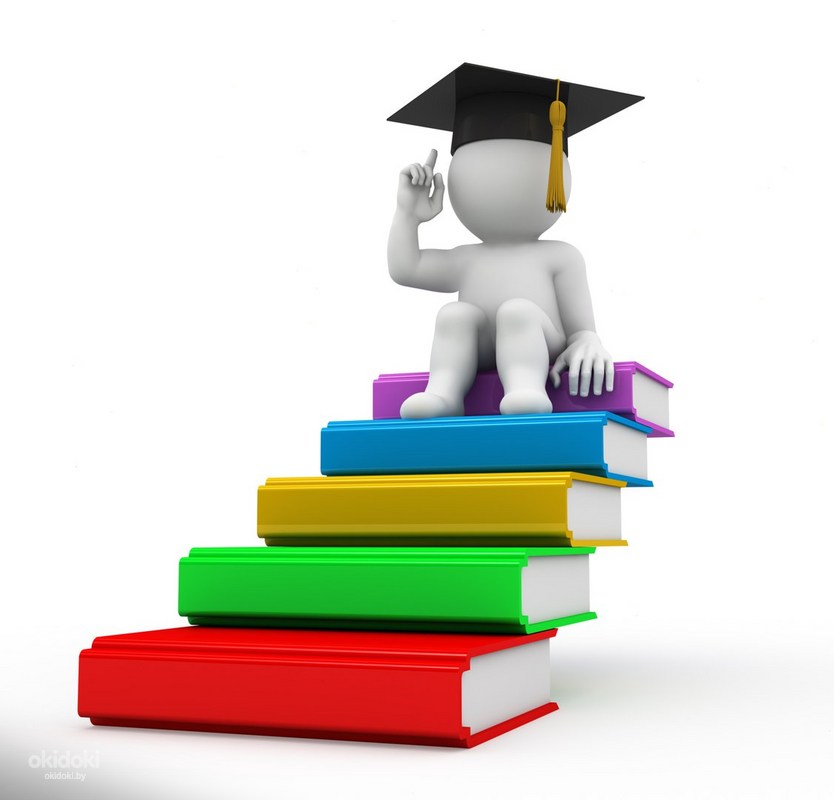 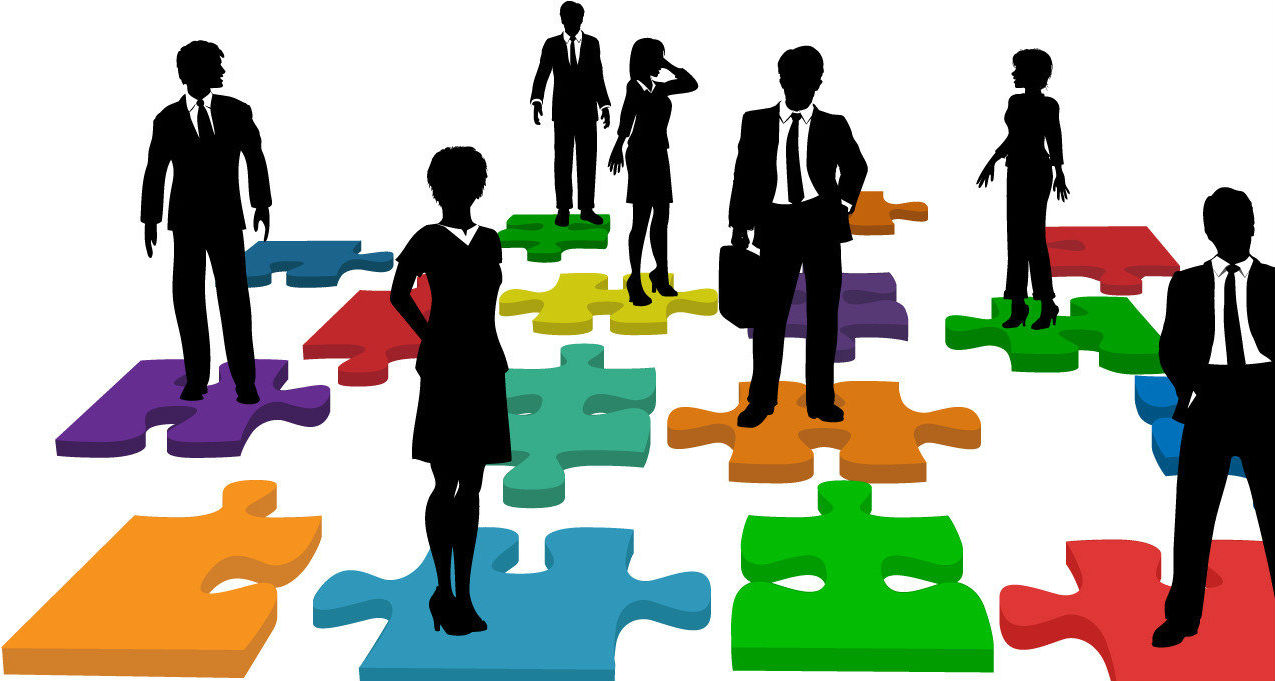 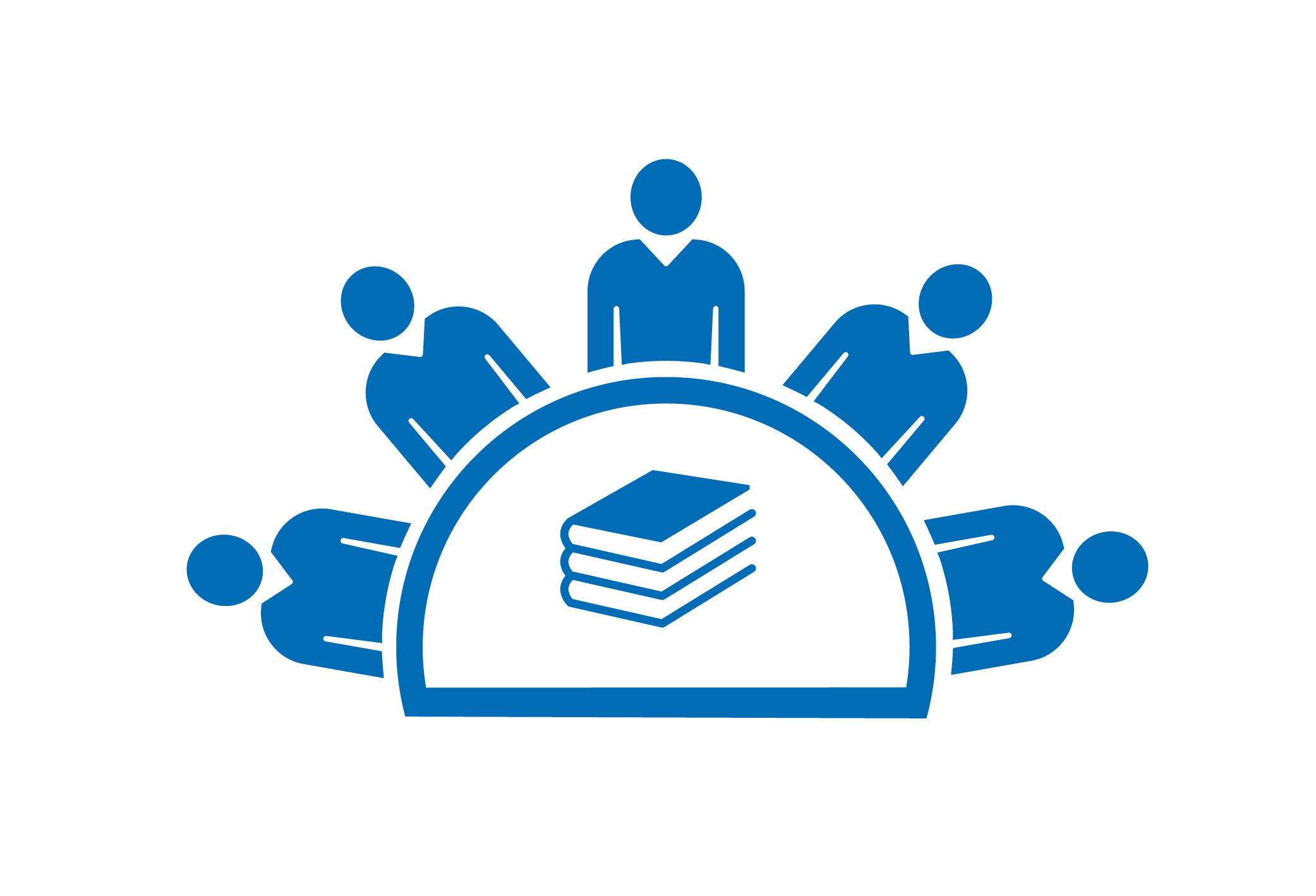 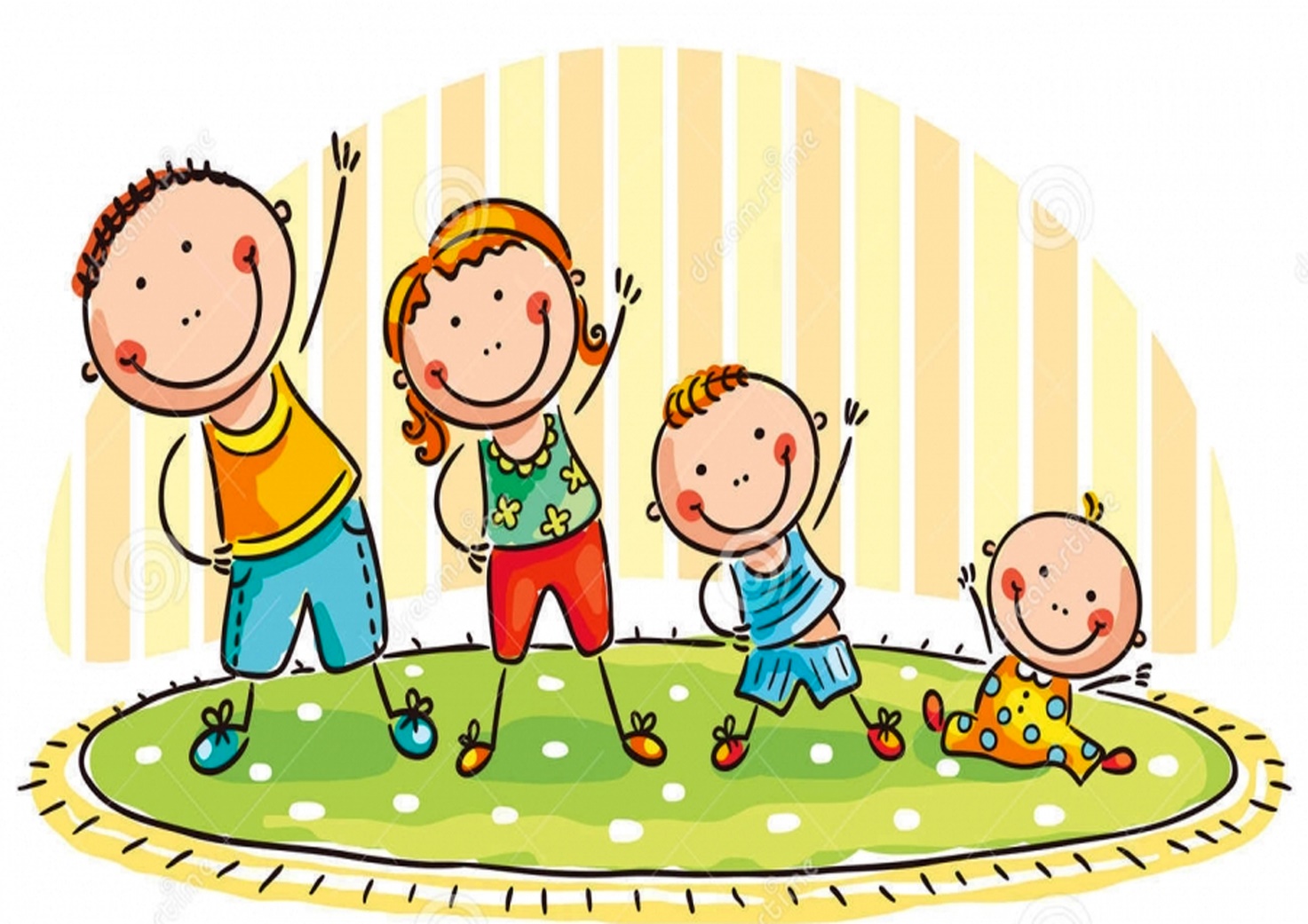 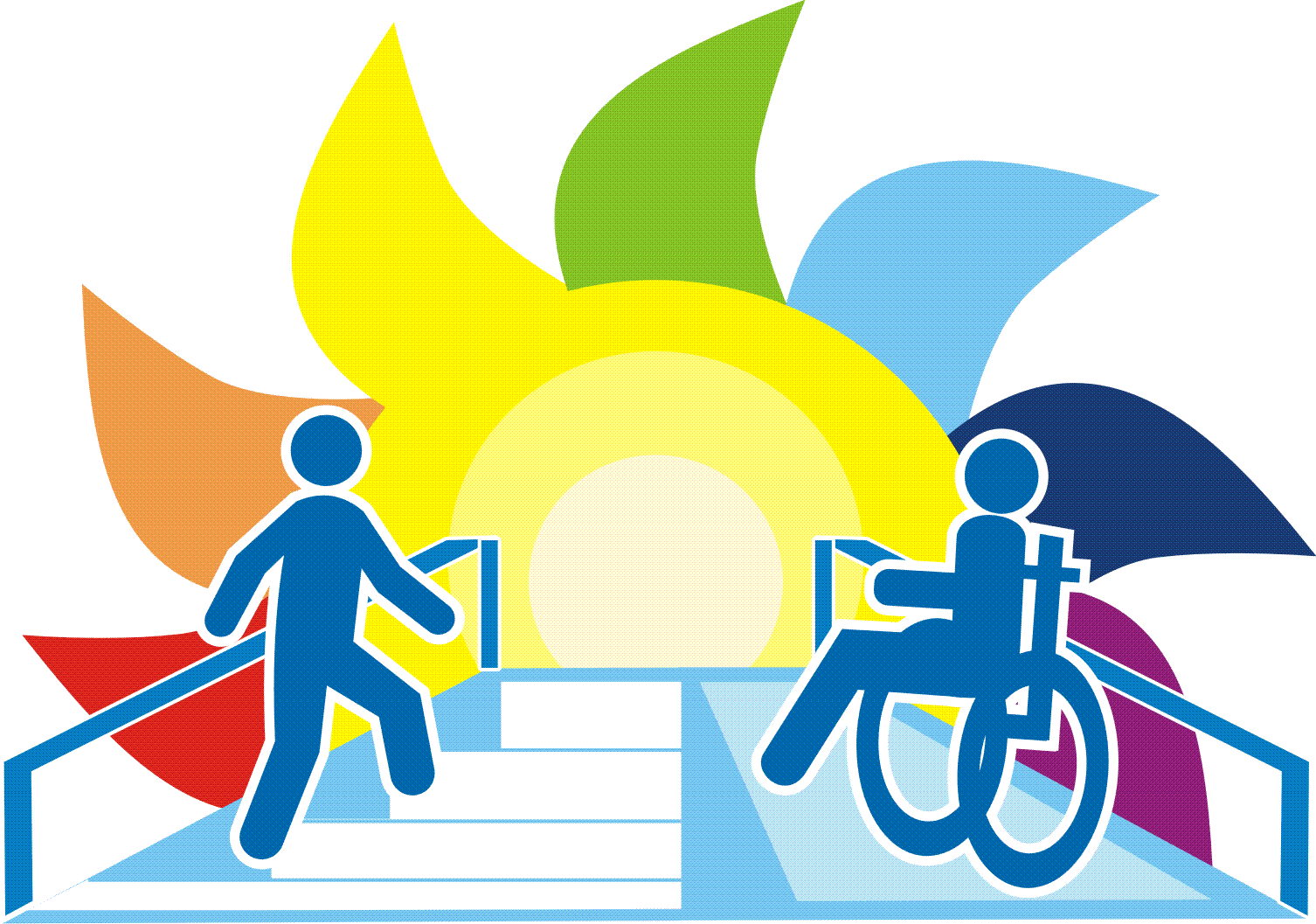 Блок «Качество образования» Цель: Совершенствование образовательной деятельности детского сада. Соответствие уровня и качества подготовки выпускников ДО требованиям государственных образовательных стандартов. Задачи:  Создание системы образования, реализующего право каждого ребенка на качественное и доступное образование.  Введения индивидуальных образовательных маршрутов для детей, испытывающих трудности в усвоении программного материала и одаренных детей.  Обновление предметно-развивающей среды, способствующей реализации нового содержания и достижению новых образовательных результатов.  Активное внедрение ИКТ в образовательный процесс. План реализации блока «Качество образования»Прогнозируемый результат: 1. Овладение знаниями в области содержания образования;  соответствие с современными требованиями общества. 2. Повышение качества образовательной деятельности.Блок «Кадровый потенциал» Цель: Создание условий для обеспечения профессионального развития педагогов и формирования творчески работающего коллектива педагоговединомышленников. Задачи:  Создание правовых, организационных условий для развития профессиональной культуры работников ДО;  Методическое сопровождение педагогических работников в условиях модернизации образования, обновления его структуры и содержания;  Обеспечение ДО квалифицированными кадрами;  Освоение современных педагогических и воспитательных технологий и методик (информационно-коммуникационных, исследовательских, проектных, системно-деятельностного подхода и т. д.);  Мотивация педагогических кадров, направленных на повышение качества обучения, воспитания и развития детей дошкольного возраста;  Создание системы стимулирования деятельности педагогов ДО;  Создание условий в учреждении для внутрисистемного повышения квалификации педагогов и непрерывного образования педагогических кадров. План реализации блока «Кадровый потенциал»Прогнозируемый результат: Будут созданы более благоприятные условия для:  профессионального роста и эффективного использования кадрового потенциала;  готовности педагогических работников к использованию инновационных технологий в педагогическом процессе и повышении квалификации;  мотивации к качественному педагогическому труду;  увеличение числа педагогических работников, реализующих инновационные педагогические технологии,авторские программы, при нимающих участие в профессиональных конкурсах разных уровней;  повышение социального статуса педагога;  увеличение числа молодых специалистов в образовательных учреждениях.Современный педагог Ясли сад Аленушка акимата Федоровского районаБлок «Здоровьесбережение» Цель: Совершенствование здоровьесберегающей среды в ДО Задачи:  Формирование начальных представлений у детей о здоровом образе жизни.  Обеспечение условий для полноценного физического развития детей в детском саду.  Повысить педагогическое мастерство педагогов по организации двигательной деятельности детей.  Вооружить родителей психолого-педагогическими знаниями по воспитанию здорового и физически развитого ребенка План реализации блока «ЗдоровьесбережениеПрогнозируемый результат: 1. Создание безопасных условий для жизни и здоровья участников образовательного процесса. 2. Оснащение предметно-развивающей среды оборудованием для развития двигательных навыков, для проведения занятий физической культурой, формирование стойкой мотивации на поддержание здорового образа жизни в семье. 3. Повышение педагогами своего профессионального уровня в вопросах здоровьесбережения и практических навыков в организации двигательной деятельности дошкольников.Блок «Сотрудничество» Цель: установление партнерских отношений участников педагогического процесса, приобщение родителей к жизни детского сада. Задачи: 1. Изучение лучшего опыта семейного воспитания, пропаганда его среди широкого круга родителей, использование в работе детского сада положительного опыта семейного воспитания. 2. Создание благоприятных условий для повышения педагогической и психологической грамотности родителей в воспитании и образовании детей дошкольного возраста. 3. Повышение уровня знаний, умений и навыков воспитателей в области сотрудничества с семьей.4. Изменение позиции родителей по отношению к деятельности детского сада. 5. Привлечение родителей к активному участию в организации, планировании и контроле деятельности ДО.План реализации блока «Сотрудничество»Прогнозируемый результат: Активное включение родителей в воспитательно-образовательный процесс ДО:  сформированность интереса к сотрудничеству с детским садом;  повышение психолого – педагогической культуры в вопросах воспитания детей;  установление единых педагогических позиций и требований ДО и семьи к воспитанию детей  повышение компетентности педагогов в организации взаимодействия с семьями воспитанниковБлок «Доступное образование»Цель: реализация права каждого ребенка на качественное и доступное образование. Задачи: 1. Развитие новых форм дошкольного образования в соответствии с запросами населения. 2. Обеспечение всестороннего развития детей, не посещающих дошкольные образовательные учреждения. 3. Оказание помощи родителям, воспитывающим детей в семье, поддержка материнства и детства.План реализации блока «Доступное образование»Прогнозируемый результат: - повышение качества оказываемой помощи родителям и детям .Возможные сложности   в реализации Программы  развития и пути ее преодоления:  Сложности (риски)                                                             Пути их преодоленияБлок «Робототехника» Цель: О владение навыками начального технического конструирования. Развитие мелкой моторики, координации «глаз- рука». Изучение понятий конструкций и ее основных свойств (жесткости, прочности и устойчивости). Развитие навыка взаимодействия в группе. Формирование основных навыков робото-конструирования .Задачи:                                                                                                                                                                                       развивать у дошкольников интерес к моделированию и конструированию, стимулировать детское научно-техническое творчество;учить видеть конструкцию объекта, анализировать её основные части, их функциональное назначение;развивать чувство симметрии и эстетического цветового решения построек;закрепить знания детей об окружающем мире;совершенствовать коммуникативные навыки детей при работе в паре, коллективе, распределение обязанностей;выявить и обеспечить дальнейшее развитие одаренным, талантливым детям, обладающими нестандартным мышлением, способностям в конструктивной деятельности.План реализации блока «Робототехники»Прогнозируемый результат: Развитие мышления, навыков конструирования и программирования;Творческого мышления и изобретательности;Мелкой моторики, внимания, аккуратности;Повышения мотивации к созданию собственных разработок;Поиск качественного результата;Развитие ответственности при командной работе;Игры и состязания в результате в целях к мотивации к обучению.Блок «Полиязычие» Цель: передача подрастающему поколению богатства языка и культуры родного народа, опыт жизни, традиции и духовно-нравственные ценности, обогащение культурой народов совместного проживания, приобщение к ценностям мировой культуры — синтезу лучших достижений культур различных народов, населяющих нашу планету.Задачи:  формирование у детей первичных навыков общения на государственном, иностранном языках;создание положительной установки на дальнейшее изучение иностранных языков;пробуждение интереса к жизни и культуре других стран;воспитание активно-творческого и эмоционально-эстетического отношения к языкам;
развитие лингвистических способностей детей;
развитие личностных качеств ребенка в процессе обучения иностранному языку;
воспитание поликультурной, формирование компетентной личности ребёнка, готового к социокультурному взаимодействию на государственном и других языках; формировать человека, способного к активной жизнедеятельности в многонациональной и поликультурной среде, обладающего развитым чувством понимания и уважения других культур, умением жить в мире и согласии с людьми разных национальностейПлан реализации блока «Полиязычие»Прогнозируемый результат:  развитие лингвистических способностей детей;развитие личностных качеств ребенка в процессе обучения иностранному языку;воспитание поликультурной, формирование компетентной личности ребёнка, готового к социо-культурному взаимодействию на государственном и других языках; формировать человека, способного к активной жизнедеятельности в многонациональной и поликультурной среде, обладающего развитым чувством понимания и уважения других культур, умением жить в мире и согласии с людьми разных национальноСтейБлок «Инклюзивное образование» Цель: обеспечение коррекции нарушений различных категорий детей, оказание им квалифицированной помощи в освоении программы, их всестороннее развитие с учетом возрастных и индивидуальных особенностей и особых образовательных потребностей, социальной адаптации.Задачи:  приспособить свою деятельность к ребенку с особыми потребностями , но главным образом – перераспределить ресурсы так, чтобы все дети получили возможность принимать посильное участие в образовательной деятельности и находить пути преодоления трудностей.План реализации блока «Инклюзивное образование»Прогнозируемый результат:  развитие самостоятельности через предоставление помощи;обогащение коммуникативного и нравственного опыта;формирование толерантности, терпения, умения проявлять сочувствие и гуманность.Психологического характера:исключения развития чувства превосходства или комплекса неполноценностиМедицинского характера:подражание «здоровому» типу поведения как поведенческой норме;исключение социальной изоляции, усугубляющей патологию и ведущей к развитию «ограниченных возможностей»;№Направление работы Система мероприятийСроки Ответственный 1Совершенствование образовательной деятельности через овладение современными технологиями, обеспечивающими целостное развитие ребенка1. Использование в образовательной деятельности современных развивающих технологий. 2. Составление индивидуальных маршрутов развития воспитанников2019заведующий2Обновление предметно - развивающей среды, способствующей реализации нового содержания дошкольного образования достижению новых образовательных результатовОборудование группы помещений развивающими пособиями, сюжетными игрушками, играми  Пополнение программно - методического, дидактического и диагностического сопровождения образовательной программы.В течение периодаЗаведующий3Повышение профессионального уровня педагогических кадров в вопросах использования в практике работы современных технологий дошкольного образования1. Курсовая подготовка. 2. Транслирование опыта работы через: участие в конкурсах, публикацию в СМИ, проектную деятельностьВ течение периодаЗаведующий №Направление работы Система мероприятийСроки Ответственный 1Повышение кадрового потенциала в ДО. Разработка «Программы развития кадрового потенциала»2019Творческая группа2Совершенствование образовательной деятельности через овладение современными технологиями, обеспечивающими целостное развитие ребенка1.Использование в образовательной деятельности современных развивающих технологий. 2. Составление индивидуальных маршрутов развития воспитанников2020Творческая группа3Распространение эффективного инновационного способа работы лучших воспитателей в системе подготовки, переподготовки и повышения квалификации педагогических кадров;Участие воспитателей в реализации модели сетевой организации методической работы по повышению профессиональной компетентности педагогов ДОВ течение периодаЗаведующий №Направление работы Система мероприятийСроки Ответственный 1Создание условий для сохранения и укрепления здоровья детей в детском саду, пропаганде ЗОЖ среди воспитанников их родителейРазработка  Программы по здоровье-сбережению воспитанников ДО2019Творческая группа2Укрепление материальнотехнической базы детского сада, совершенствование предметно-развивающей среды всех помещений детского сада с позиции здоровьесбереженияПриведение в соответствие с требованиями СанПиН и пожарной безопасности территории, здания, помещений2019-2020Заведующий3Повышение педагогического мастерства педагогов по организации двигательной деятельности детейКомплекс методических мероприятий (семинары – практикумы, открытые занятия и др.) по организации двигательной деятельности детей и занятий В течение периодаЗаведующий воспитатели4Пропаганда среди семей воспитанников активной позиции по отношению к спорту и физическому воспитанию, ЗОЖ1. Совместные спортивные мероприятия (праздники, развлечения, досуги) 2. Организация консультативной помощи (на родительских собраниях, наглядная информация, фоторепортажи с различных мероприятий и пр.) 3. Создание страницы «Здоровые дети – здоровая нация» В течении всего периодаЗаведующий Воспитатели Муз.руководитель№Направление работы Система мероприятийСроки Ответственный 1Развитие разнообразных, эмоционально-насыщенных способов вовлечения родителей в жизнь детского сада1. Разработка и реализация совместных планов, проектов. 2. Внедрение активных форм работы с семьей (мастер – классы, круглые столы, семинары практикумы, консультации) 3. Проведение общих и групповых родительских собраний по актуальным вопросам воспитания 4. Организация совместных мероприятий : праздники и досуги, дни здоровья, выставки, конкурсы и пр. 5. Оформление информационных стендов для родителей в группах и внесение на сайт образовательного учреждения информационного материала на актуальные темы2019В течении срокаЗаведующая Творческая группа2Транслирование передового опыта семейного воспитанияВыступления на родительских собраниях, круглые столы, публикации на информационных стендах и сайте ДОВ течении срокаЗаведующий3Привлечение родительской общественности к реализации Программы развития и усиление роли родителей при решении важнейших вопросов обеспечения образовательного процессаГрупповые  родительские комитетыВ течение периодаЗаведующий воспитатели4Создание презентивного имиджа ДО(рекламная деятельность)1.Обновление стендов по информированию родителей о деятельности ДО. 2. Дни открытых дверей (экскурсия по детскому саду; просмотр открытых занятий; досугов). 3. транслирование  положительного опыта семейного воспитания и опыта взаимодействия с родителями на разном уровне.В течении всего периодаЗаведующий №Направление работы Система мероприятийСроки Ответственный 1Совершенствование образовательной деятельности через вариативные формы образования1. Внедрение в практику работы новых форм дошкольного образования (работа консультативного пункта). В течении срокаЗаведующая Творческая группа№Направление работы Система мероприятийСроки Ответственный 1Формирование  навыков  начального технического конструирования.Разработка «Программы по робототехнике»2019Творческая группа2Совершенствование образовательной деятельности через овладение современными технологиями, обеспечивающими целостное развитие ребенка1.Использование в образовательной деятельности современных развивающих технологий. 2. Составление индивидуальных маршрутов развития воспитанников2020Творческая группа3Распространение эффективного инновационного способа работы лучших воспитателей в системе подготовки, переподготовки и повышения квалификации педагогических кадров;Участие воспитателей в реализации модели сетевой организации методической работы по повышению профессиональной компетентности педагогов ДОВ течение периодаЗаведующий №Направление работы Система мероприятийСроки Ответственный 1Создание у дошкольных специалистов  возможности для использования казахского  и английского языкаИзучение языков осуществляеть не большими подгруппами, индивидуально, также интегрировать с другими видами деятельности2019Творческая группа2Внедрение трехьязычного обучения в рамках реализации плана 100 шаговИспользовать технические средства обучения,. Разнообразные, яркие иллюстрации.ИКТ технологииОборудование группы помещений развивающими пособиями на трех языках, сюжетными игрушками, играми разных народов2020Творческая группа№Направление работы Система мероприятийСроки Ответственный 1- исправление отклонений и нарушений развития, разрешение трудностей развития ;- предупреждение отклонений и трудностей в развитии- оптимизация, стимулирование, обогащение содержания развития -работа узких специалистов;-индивидуальная работа воспитателей с детьми с особыми потребностями.В течении всего периодаВоспитателиЛогопедПедагог -психолог